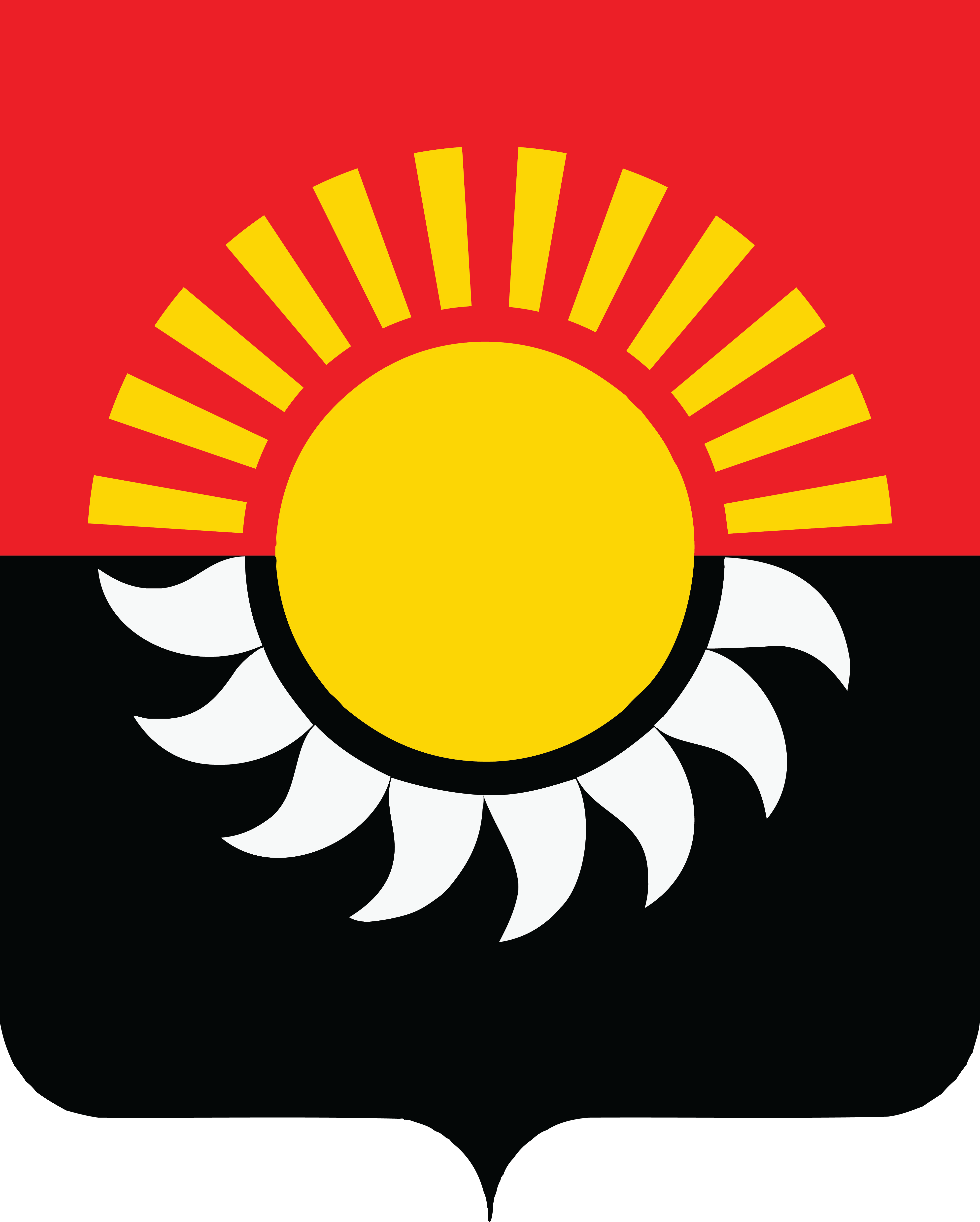 О внесении изменений в приказ Финансового управления АОГО от 15.12.2021 №77 «Об утверждении перечня кодов подвидов по видам доходов бюджета Осинниковского городского округа Кемеровской области - Кузбасса»ПРИКАЗЫВАЮ:            1.  Внести в приказ Финансового управления АОГО от 15.12.2021 №77 «Об утверждении перечня кодов подвидов по видам доходов бюджета Осинниковского городского округа Кемеровской области - Кузбасса» (в редакции приказа Финансового управления АОГО от 28.01.2022 № 7) следующие изменения:1.1. В приложении к приказу «Перечень кодов подвидов по видам доходов бюджета Осинниковского городского округа Кемеровской области – Кузбасса» строку: «                                                 »изложить в новой редакции:«												      ».2.  Заведующему сектором информационно-технического сопровождения Стома Е.Г. обеспечить размещение настоящего приказа на официальном сайте Осинниковского городского округа Кемеровской области - Кузбасса.     3.   Настоящий приказ вступает в силу со дня подписания.4. Контроль за исполнением настоящего приказа возложить на заместителя начальника управления – начальника бюджетного отдела Л. В. Федорову.Заместитель Главы городскогоокруга по финансам – начальник Финансового управления АОГО 			   		        Э.А. Баландина1200 150Инициативные платежи, зачисляемые в бюджеты городских округов (Благоустройство спортивной площадки «Скейт - парк» (текущий ремонт), расположенной по адресу: 652810, Кемеровская область - Кузбасс, г. Осинники, п. Тайжина (парк «МИР»))1201 150Инициативные платежи, зачисляемые в бюджеты городских округов (Благоустройство спортивной площадки «Скейт - парк» (текущий ремонт), расположенной по адресу: 652810, Кемеровская область - Кузбасс,                        г. Осинники, п. Тайжина (парк «МИР»))